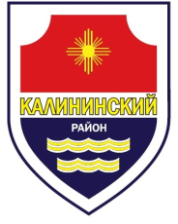 СОВЕТ депутатов калининского районаГОРОДА ЧЕЛЯБИНСКА 
первого созыварешениеот 28.11.2018				                                       	                      № 54/3Об определении уполномоченного органа 
по контролю за достоверностью сведений 
о доходах, расходах, об имуществе и обязательствах имущественного характера, представляемых депутатами Совета депутатов Калининского района города Челябинска и гражданами, претендующими на замещение муниципальной должности в Совете депутатов Калининского района города ЧелябинскаВ соответствии с федеральными законами от 06 октября 2003 года № 131-ФЗ 
«Об общих принципах организации местного самоуправления в Российской Федерации», от 25 декабря 2008 года № 273-ФЗ «О противодействии коррупции», от 03 декабря 2012 года № 230-ФЗ «О контроле за соответствием расходов лиц, замещающих государственные должности, и иных лиц их доходам», Законом Челябинской области  от 29 января 2009 года № 353-ЗО «О противодействии коррупции в Челябинской области», Уставом Калининского района города ЧелябинскаСовет депутатов Калининского района города Челябинска первого созыва
РЕШАЕТ:Определить уполномоченным органом по контролю за достоверностью сведений о доходах, расходах, об имуществе и обязательствах имущественного характера, представляемых, депутатами Совета депутатов Калининского района города Челябинска, гражданами, претендующими на замещение муниципальной должности в Совете депутатов Калининского района города Челябинска, комиссию по контролю за достоверностью сведений о доходах, расходах, об имуществе и обязательствах имущественного характера, созданную в Челябинской городской Думе (далее – комиссия). Установить, что депутаты Совета депутатов Калининского района города Челябинска ежегодно направляют сведения, предусмотренные статьей 3-6 Закона Челябинской области от 29 января 2009 года № 353-ЗО «О противодействии коррупции в Челябинской области», в комиссию для представления Губернатору Челябинской области, в сроки установленные данным Законом Челябинской области.Установить, что граждане, претендующие на замещение муниципальной должности в Совете депутатов Калининского района города Челябинска, направляют сведения, предусмотренные статьей 3-6 Закона Челябинской области от 29 января 2009 года № 353-ЗО «О противодействии коррупции в Челябинской области» в комиссию для представления Губернатору Челябинской области, в сроки, установленные данным Законом Челябинской области.Признать утратившим силу решение Совета депутатов Калининского района от 24.04.2018 № 47/7 «Об утверждении Положения о Комиссии по соблюдению требований антикоррупционного законодательства гражданами, претендующими на замещение муниципальной должности в Совете депутатов Калининского района города Челябинска, и лицами, замещающими (занимающими) муниципальную должность в Совете депутатов Калининского района города Челябинска, и урегулированию конфликта интересов».Внести настоящее решение в раздел 2 «Органы и должностные лица местного самоуправления, муниципальная служба» нормативной правовой базы местного самоуправления Калининского района.Ответственность за исполнение настоящего решения возложить на Председателя  Совета депутатов Калининского района города Челябинска Е.В. Глухову. Контроль исполнения настоящего решения поручить постоянной комиссии по местному самоуправлению и обеспечению безопасности жизнедеятельности населения Совета депутатов Калининского района города Челябинска (Спицын А.Ю.).Настоящее решение вступает в силу со дня официального опубликования (обнародования).Председатель Совета депутатовКалининского района		        		                                          Е.В. Глухова